eTinglysningBilbog, andelsbog og personbogkommende faciliteter i den digitale tinglysning 	
Version 1.0, 15-12-2009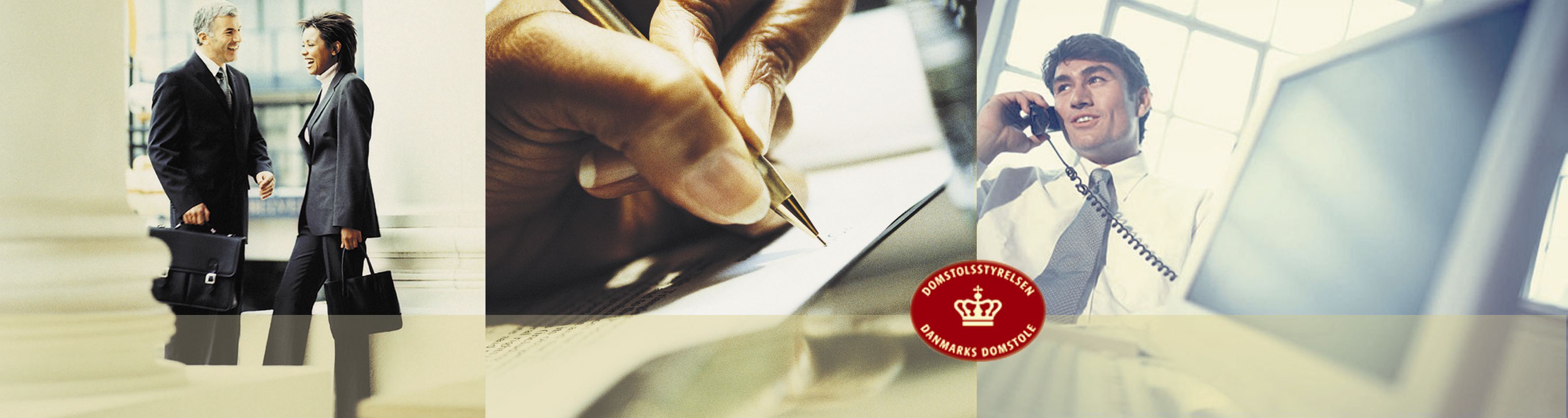 DokumentoplysningerÆndringslogIndholdsfortegnelse1.	Indledning	42.	Bilbogen, andelsbogen og personbogen (BAP)	52.1	Generel oversigt	52.2	Tilgang til BAP	52.3	Anmeldelser til BAP	52.4	Fælles funktioner i digital tinglysning	52.5	Forespørgsler og svar	62.6	BAP integreres i den samlede eTL-model	63.	Bilbogen	73.1	Generel beskrivelse	73.2	Genstanden er en bil i stedet for en fast ejendom	73.3	Genstanden bil findes ikke altid i bilbogen eller motorregistret (CRM)	73.4	Der tinglyses kun pant, ikke adkomst og servitutter i bilbogen	73.5	Flere køretøjer og flere disponenter	73.6	Ekspeditionstyper  for anmeldelser i bilbogen	84.	Andelsbogen	114.1	Generel beskrivelse	114.2	Genstanden er et andelsbevis i stedet for en fast ejendom	114.3	Genstanden findes ikke altid i andelsbogen	114.4	Der tinglyses kun pant, ikke adkomst og servitutter i andelsbogen	114.5	Flere andelsbeviser og flere disponenter	114.6	Ekspeditionstyper for anmeldelser til andelsbogen	125.	Personbogen	145.1	Generel beskrivelse	145.2	Løsørepantsætning	145.3	Virksomhedspant	145.4	Høstpant	145.5	Ægtepagter	145.6	Fratagelse af retlig handleevne	145.7	Testamenter	145.8	Ekspeditionstyper for anmeldelser til personbogen	156.	BAP i tinglysning.dk	176.1	Hovedmenu tinglysning.dk	176.2	Menulinien	176.3	Inden du går i gang med at oprette en anmeldelse	186.4	Hovedpunkter i oprettelsen af en anmeldelse	186.5	Vis oversigt over de trin oprettelsen af din anmeldelse indeholder	186.6	Påtegninger og aflysninger af tinglyste dokumenter	196.7	Mine tinglysninger	207.	S2S snitflader for BAP	227.1	eTL servicekataloget	227.2	Nye serviceoperationer for BAP	227.3	Publicering af eTLs servicekatalog	22IndledningIdentifikationDette dokument indeholder en kort beskrivelse af bilbogen, andelsbogen og personbogen – kommende faciliteter i det nye elektroniske tinglysningssystem (eTL). Der er tale om en beskrivelse af funktionerne set ud fra brugernes synsvinkel. Mht. mere tekniske specifikationer henvises til andet materiale. Endvidere vil Tinglysningsrettens sagsportal ikke være beskrevet i dette dokument.MålgruppeEksterne parter, DSS og CSC’s udviklingsprojekt og ledelse.GodkendelseDokumentet skal godkendes af .Forkortelser og definitionereTL		Det nye system til elektronisk tinglysningBAP		Fællesbetegnelse for de tre nye bøger: Bilbogen, andelsbogen og personbogenXSD		XML-Schema Definition Bil		Synonym med køretøj og motorkøretøjEjendomsbogen 	Synonym med tingbogenGenstand	Synonym med objekt. Kan være en ejendom, en bil, et andelsbevis eller en personS2S	System-to-system. Eksterne parter kan kalde udstillede webservices fra eTLCRM	Det centrale motorregister, som ejes af SKATBilbogen, andelsbogen og personbogen (BAP)Generel oversigtI løbet af 2010 vil de tre resterende bøger i tinglysningen, Bilbogen, andelsbogen og personbogen (BAP) kunne implementeres i eTL. Bøgerne vil i struktur, funktion og brugergrænseflade blive implementeret efter samme principper og koncept som tingbogen, der gik i produktion den 8. september 2009. Herefter vil hele tinglysningen være digitaliseret.Figur 1. Digital tinglysning – tingbogen, bilbogen, andelsbogen og personbogenTilgang til BAPBilbogen, andelsbogen og personbogen vil - som for tingbogens vedkommende - kunne tilgåes via PC over internettet med digital signatur (www.tinglysning.dk) eller via kald af webservices fra eksterne systemer hos fx banker og finansinstitutioner.  Sagsbehandlerne i Tinglysningsretten vil tilsvarende få udvidet sagsportalen med funktionalitet til understøttelse af BAP.Anmeldelser til BAPAnmeldelser til Bilbogen, andelsbogen og personbogen vil for panthæftelsernes vedkommende blive indrapporteret, behandlet og tinglyst som de tilsvarende panthæftelser for tingbogen. Blot retter disse panthæftelser sig mod andre objekttyper end ejendom,  nemlig mod køretøjer, andelsboliger eller løsøre. Ekspeditionstyper i personbogen , der retter sig mod høstpantebreve, testamenter, ægtepagt og værgemål vil ligeledes blive introduceret i den digitale tinglysning. Fælles funktioner i digital tinglysningVisse funktioner, som kendes fra tingbogen vil også være tilgængelige i BAP. Dette gælder bl.a.:StorkundeordningKreditkundeordningAnmelderordningAbonnementsordningFuldmagterBrugerformularerBilagKladderForespørgsler og svarForespørgsler og svar vil for bilbogen, andelsbogen og personbogen være tilgængelige efter de samme principper, som for tingbogens vedkommende. Afgifter herfor vil dog være forskellige, idet fx opslag på bilbogen vil være gratis.BAP integreres i den samlede eTL-modelFigur 2. Overordnet logisk model, der beskriver de centrale entiteter i bilbogens, andelsbogens og personbogens integration i eTL. På  baggrund af prøvelse og kontrol af anmeldelser, der retter sig mod forskellige ekspeditionstyper, tinglyses rettigheder fx. pantrettigheder i objekter, fx i en bil. Rettighederne dokumenteres i et dokument, fx et pantebrev. Roller knyttes til dokumentet fx debitor og kreditor. Rollerne er udfyldt af juridiske personer fx en bestemt person eller en given virksomhed. Til dokumentet kan knyttes et bilag, ligesom der til dokumentet kan knyttes en tekstuel beskrivelse af fx løsøre, som er belånt med panthæftelse. Til objektet knyttes ligeledes meddelelsesdokumenter, fx ekspeditionstypen MeddelelseKonkursBil, Meddelelse fra en offentlig myndighed om, at ejeren er under konkurs.Bilbogen Generel beskrivelseBilbogen er et register over gæld med sikkerhed i motorkøretøjer. Dog registreres kun gæld sikret i motorkøretøjer, der er omfattet af færdselslovens registreringspligt (køretøjer, der normalt anvendes til færdsel på offentlig vej). Således er traktorer og andre selvkørende arbejdsredskaber ikke omfattet.Der er overordnet 3 punkter, hvor bilbogen adskiller sig fra tingbogen:Genstanden er en bil i stedet for en fast ejendomGenstanden findes ikke altid Der tinglyses ikke adkomst og servitutterGenstanden er en bil i stedet for en fast ejendomDen helt afgørende forskel mellem de to bøger er, at der er tale om en anden genstand. Genstanden (bilen) beskrives med stelnummer (som enten identificeres ved et unikt nummer på 17 karakterer eller en nummer på mindre end 17 karakterer i kombination med et løbenummer), mærke, type, årgang og registreringsnummer. Stelnummer og mærke findes altid, medens de øvrige oplysninger kan mangle. I det omfang stelnummeret ikke er unikt, vil systemet supplere med et løbenummer. Oplysninger om genstanden (bilen) hentes fra og kontrolleres mod motorregisteret, der er et register under SKAT. Se næste afsnit.Genstanden bil findes ikke altid i bilbogen eller motorregistret (CRM)Den anden afgørende forskel er den manglende tilstedeværelse af genstanden (bilen).  Hvor udgangspunktet i tingbogen er, at ejendommen skal findes i systemet, og kun ved ganske specielle ekspeditionstyper kan mangle, så vil der være tilfælde, hvor genstanden (bilen) ikke er kendt i motorregistret.  Dette kan være tilfældet med et veterankøretøj eller en nyimporteret bil, som ikke er indregistreret. Hvis dette er tilfældet oprettes bilen alligevel i bilbogen med et unikt stelnummer ud fra anmelders oplysninger, som så skal indeholde oplysninger om mærke ol.Der tinglyses kun pant, ikke adkomst og servitutter i bilbogenDen sidste forskel er begrænsningen i de rettigheder, der tinglyses. I bilbogen tinglyses kun gæld og offentligretlige rådighedsbegrænsninger. Oprettelse og behandling af panthæftelser følger de samme principper som panthæftelser i ejendom, fx er de samme prioritetsprincipper gældende. Der lyses således ikke adkomst og servitutter. Men der foretages i forbindelse med hver enkelt ekspedition en adkomstkontrol mod motorregisteret, således at der gives bemærkning, hvis disponenten er en anden end den, der i motorregisteret er registreret som ejer.Flere køretøjer og flere disponenterDer kan også i bilbogen forekomme flere tinglysningsobjekter og flere disponenter på samme dokument Der er fx set eksempler på op til 1500 køretøjer på et dokument ligesom der kan være flere ejere af den samme bil.  Ekspeditionstyper  for anmeldelser i bilbogenFlg ekspeditionstyper bliver tilgængelige i bilbogens anmeldelser:AndelsbogenGenerel beskrivelseAndelsbogen er et register over gæld med sikkerhed i andelsbeviser i andelsboligforeninger,  herunder tillige aktieboligselskaber og anpartsboligselskaber. Der er overordnet 3 punkter, hvor andelsbogen adskiller sig fra tingbogen:Genstanden er et andelsbevis i stedet for en fast ejendomGenstanden findes ikke altid Der tinglyses ikke adkomst og servitutterGenstanden er et andelsbevis i stedet for en fast ejendomDen helt afgørende forskel mellem de to bøger er, at der er tale om en anden genstand, nemlig et andelsbevis. Genstanden (andelsbeviset) beskrives med andelens geografiske placering bestående af kommunekode+vejkode+husnummer+etage+side, hvor etage og side kan mangle.Genstanden findes ikke altid i andelsbogenDen anden afgørende forskel er den manglende tilstedeværelse af genstanden (andelsbeviset). Hvor udgangspunktet i tingbogen er, at ejendommen skal findes i systemet, og kun ved ganske specielle ekspeditionstyper kan mangle, så kan genstanden (andelsbeviset) i andelsbogen forekomme i en af følgende to tilstande:findes i andelsbogenfindes ikke i andelsbogen I situation 1 er der ingen forskel mellem andelsbogen og tingbogen. I situation 2 skal genstanden (andelsbeviset) først oprettes i systemet, men derefter er der ingen forskel mellem andelsbogen og tingbogen. Der findes ikke – som ved bilbogen – et andet offentligt register op i mod hvilket, der vil kunne foretages kontrol eller fra hvilket, der kan hentes data. Der tinglyses kun pant, ikke adkomst og servitutter i andelsbogenDen sidste forskel er begrænsningen i de rettigheder, der tinglyses. I andelsbogen tinglyses kun gæld og offentligretlige rådighedsbegrænsninger. Oprettelse og behandling af panthæftelser følger de samme principper som panthæftelser i ejendom, fx er de samme prioritetsprincipper gældende. Der lyses således ikke adkomst og servitutter. Men der foretages i forbindelse med hver enkelt ekspedition en adkomstkontrol mod en erklæring udstedt af de, der kan tegne andelsboligforeningen. Dette betyder, at oprettende dokumenter altid vil skulle tinglyses med frist til forevisning af en sådan erklæring. Disse erklæringer forventes ikke digitaliseret/automatiseret i første version.Flere andelsbeviser og flere disponenterDer kan også i andelsbogen forekomme flere genstande og flere disponenter på samme dokument.Ekspeditionstyper for anmeldelser til andelsbogenFlg ekspeditionstyper bliver tilgængelige i andelsbogens anmeldelser:PersonbogenGenerel beskrivelse Personbogen er et register over en lang række forskellige rettigheder, som Tinglysningsretten registrerer og stiller til rådighed for offentligheden. Rettigheder, der ikke umiddelbart passer ind i tingbogen, bilbogen eller andelsbogen. Da personbogen rummer mange typer af rettigheder og rettigheder over mange typer af genstande, er genstanden i personbogen valgt som ”personen” – altså den, der disponerer over genstanden, hvilket igen betyder, at der er helt andre retsvirkninger knyttet til registrering i personbogen end i de andre bøger. Personbogen består af en række registre, der er beskrevet i de følgende afsnit:LøsørepantsætningEr et register over pant (kun frivillig pant, altså ikke udlæg) med sikkerhed i andet end fast ejendom, biler, andelsboligbeviser og fordringer. Det kan være alt lige fra cykler, både, traktorer til olieudvindingsrettigheder og licensrettigheder. De pantsatte genstande er alene beskrevet ved hjælp af en tekstuel beskrivelse.VirksomhedspantEt register over virksomheder som pantsætter alt hvad virksomheden ejer eller dele af dette beskrevet generelt, og således at der løbende kan ske udskiftning uden at dette skal registreres. Ordningen omfatter ikke fast ejendom, biler og boligandelsbeviser. Ordningen omfatter tillige mulighed for at registrere pantsætningsforbud. De pantsatte genstande er alene beskrevet ved hjælp af en tekstuel beskrivelse. Kan dog struktureres, da der er formulartvang.HøstpantEt register over landmænd, der for at kunne købe såsæd og gødning mv. har måttet pantsætte den forventede afgrøde på deres ejendom. De pantsatte genstande er alene beskrevet ved hjælp af en tekstuel beskrivelse. Kan dog struktureres, da der er formulartvang.ÆgtepagterEt register over de personer, der har indgået ægtepagt. Dataindhold: Personnummer, navn og adresse på to personer samt et bemærkningsfelt og et tekstfelt eller en bilagsreference.Fratagelse af retlig handleevneEt register over personer, der er frataget den retlige handleevne (tidligere umyndiggjorte). Dataindhold: Personnummer, navn og adresse på to personer samt et bemærkningsfelt. TestamenterEt register over personer, der har oprettet testamente. Dette register er ikke offentligt, men alene tilgængeligt for medarbejdere ved byretternes skifteafdelinger.  Dataindhold: Personnummer, navn og adresse på en eller flere personer, oplysning om retskredsnavn, en dato (ikke tinglysningsdatoen) og et bemærkningsfelt. Ingen anmærkninger, da der ingen prøvelse foretages - bortset fra validitetskontrol af de indrapporterede data.Ekspeditionstyper for anmeldelser til personbogen Flg ekspeditionstyper bliver tilgængelige i personbogens anmeldelser:BAP i tinglysning.dkNår en bruger tilgår tinglysning.dk med en browser via internettet, vil det første, brugeren ser, være forsiden Velkommen til digital tinglysning. Hovedmenu tinglysning.dk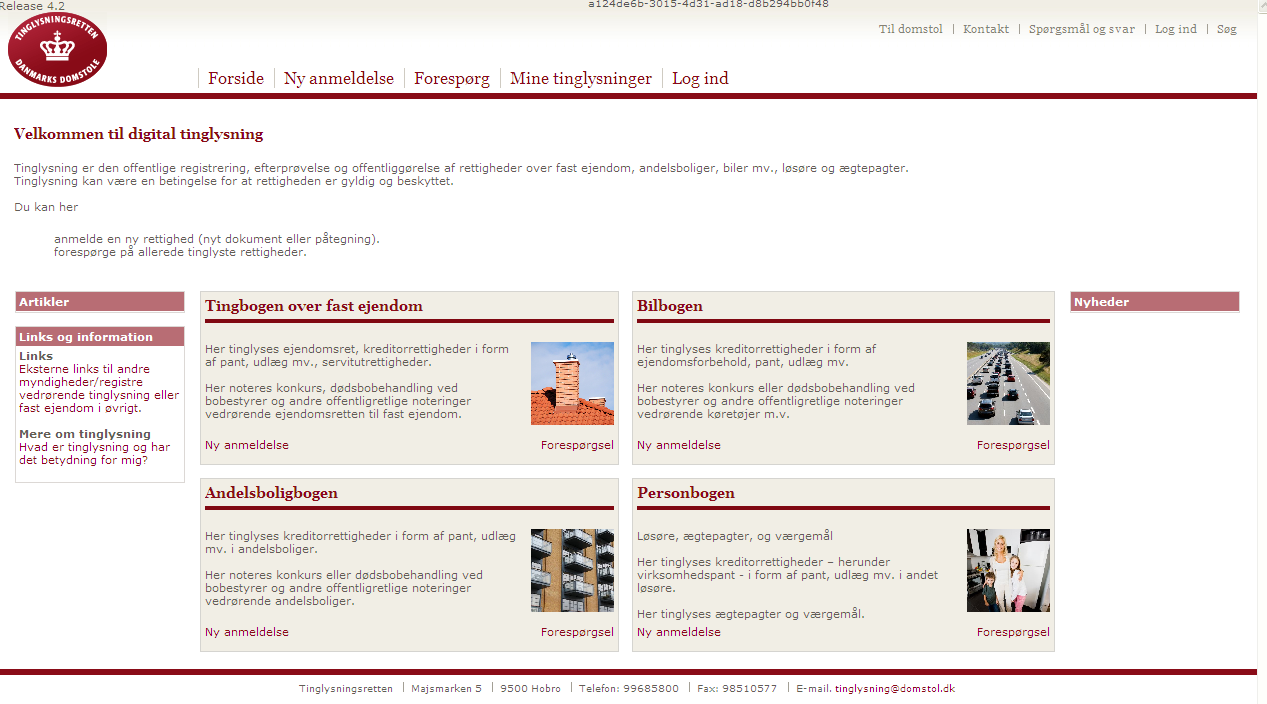 Figur 3.  Forsiden på tinglysning.dk med de fire bøger.Tinglysningsretten tinglyser forskellige former for rettigheder. Disse rettigheder er opdelt i 4 sektioner på forsiden af tinglysning.dk:tingbogen over fast ejendomandelsbogenbilbogenpersonbogenBruger kan her vælge een af de fire bøger.Menulinien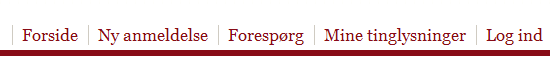 Figur 4. MenulinienØverst på forsiden har man adgang til følgende menupunkter:ForsideNy anmeldelseForespørgMine tinglysningerLog indDisse menupunkter vil altid være tilgængelige, uanset hvilke områder og bøger, man arbejder med på tinglysning.dk.Inden du går i gang med at oprette en anmeldelseInden du påbegynder en anmeldelse, vil det være en fordel: at have objektoplysninger eller dokumentoplysninger (dato-løbenr samt retskreds) parat afhængig af hvilken bog anmeldelsen vedrører:Objektoplysninger vedr. tingbogen, (adresse eller matrikulære data) eller Objektoplysninger vedr. bilbogen, (stelnr, navn eller CPR/CVR) ellerObjektoplysninger vedr. andelsbogen, (adresse, navn eller CPR/CVR) ellerObjektoplysninger vedr. personbogen, (navn eller CPR/CVR)at have placeret eventuelle elektroniske bilag vedr. anmeldelsen i bilagsbanken.at have oprettet fuldmagt.
Hvis det ikke er muligt at lade direkte implicerede underskrive elektronisk, er det en god idé at sørge for at indsende en papirbaseret fuldmagt til tinglysningsretten, som sørger for at oprette fuldmagten elektronisk. Hovedpunkter i oprettelsen af en anmeldelseNår man opretter en anmeldelse til tinglysning skal man gennem følgende hovedpunkter for såvel tingbogen, bilbogen, andelsbogen som personbogen.Vælg anmeldelsestype, fx OpretEjerpantebrevBilUdfyld anmeldelsen med relevante oplysninger og tilknyt eventuelle bilag samt tekst/ fraser undervejsAfslut anmeldelsen med tilføjelse af parter, som skal underskrive.Foretag gerne prøvetinglysning som sikkerhed for at alle relevante oplysninger er medtaget og korrekt angivetVælg hvilken underskriftmetode de forskellige aktører skal underskrive medInvolverede parter skal underskrive elektronisk med digital signaturAnmeld endeligt (først når alle påkrævede underskrifter foreligger)Foretag eventuel betaling af afgift, hvorefter anmeldelsen automatisk videresendes elektronisk til tinglysningFølg anmeldelsens status i Mine tinglysninger  AnmeldelserVis oversigt over de trin oprettelsen af din anmeldelse indeholder Hvis du gerne vil se en oversigt over de trin din anmeldelse indeholder, kan du pege med musen på Vis oversigt til højre i billedet. Vis oversigt vil være tilgængelig på alle anmeldelsestrin.
I nogle tilfælde vil enkelte trin kun blive vist i forløbet, når visse felter er udfyldt i løbet af anmeldelsen.Nedenfor er et eksempel på oversigt over skærmbilleder, anmelderen guides igennem for at oprette EjerpantebrevBil.  Anmeldelsen følger samme mønster som gældende for Opret EjerpantebrevEjendom, EjerpantebrevAndel og EjerpantebrevLøsøre, blot baseret på forskellige objekter, ejendom, bil, andel eller person.Find bil Pantebrevformular m.v.Beløbets størrelse, rente og vilkårKreditorOplysninger om panterettenOplysning om debitorBetalings- og opsigelsesvilkårTinglyste hæftelserFuldmagtMeddelelsespåtegningSærlige bestemmelserUdenlandsk valutaTinglysingsafgiftErklæringer vedr. pantErklæringer vedr. overførsel af afgiftBeregnet tinglysningsafgiftØvrige oplysingerEkstra erklæringerAndre rollerUnderskriftsmetode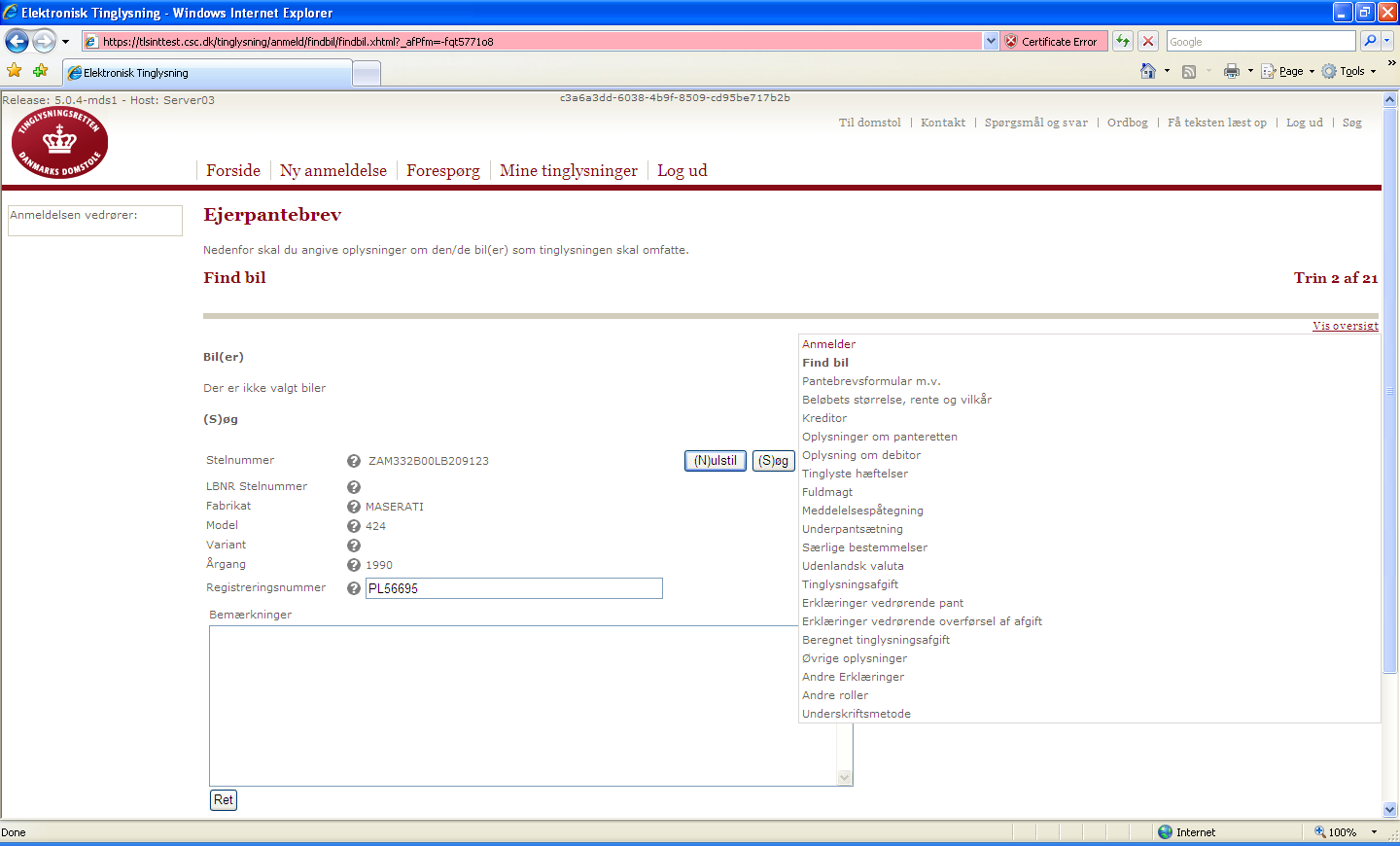 Figur 5. Find bil, første trin i oprettelsen af et ejerpantebrev på en bilOversigten over anmeldelsens trin for Opret PantebrevAndel eller Opret PantebrevLøsøre vil indeholde de tilsvarende punkter, blot vil Find <objekt> være henholdsvis Find andel eller Find person.Påtegninger og aflysninger af tinglyste dokumenterMed en påtegning knyttes en oplysning til et allerede eksisterende tinglyst dokument. En aflysning ophæver gyldigheden af et dokument. Principperne for påtegninger og aflysninger i bilbogen, andelsbogen og personbogen er de samme som er gældende for tingbogen, blot kan der kun påtegnes og aflyses hæftelsesdokumenter – der findes som tidligere nævnt ikke adkomstdokumenter eller servitutdokumenter i disse bøger. For at oprette en påtegning skal man kende til dokumentets dato, løbenummer og retskredsen hvori dokumentet er oprettet. Disse oplysninger vil kunne fremfindes på baggrund af objektoplysninger:Objektoplysninger vedr. tingbogen, (adresse eller matrikulære data) eller Objektoplysninger vedr. bilbogen, (stelnr, navn eller CPR/CVR) ellerObjektoplysninger vedr. andelsbogen, (adresse, navn eller CPR/CVR) ellerObjektoplysninger vedr. personbogen, (navn eller CPR/CVR)Søgeresultatet vil vises som lister af dokumenter med identifikator, dato, løbenummer og  retskreds. Dokumentidentifikator anvendes herefter til at fremsøge det specifikke dokument, der ønskes påtegnet eller aflyst.Påtegninger kan som for tingbogens vedkommende kombineres efter fastlagte regler, så anmeldelsen herved kan indeholde flere påtegninger til et dokument.Mine tinglysningerMenuen Mine tinglysninger er brugerens værktøj bl.a. til håndtering af egne anmeldelser (fra såvel tingbogen, bilbogen, andelsbogen som personbogen), abonnementer og udskrifter fra eTL-basen. Menuen til venstre vil altid være tilgængelig, mens man arbejder med de enkelte menupunkter. Under hvert punkt, vil man kunne vælge den bog (ting-, bil-, andels- eller personbog), man ønsker af anvende.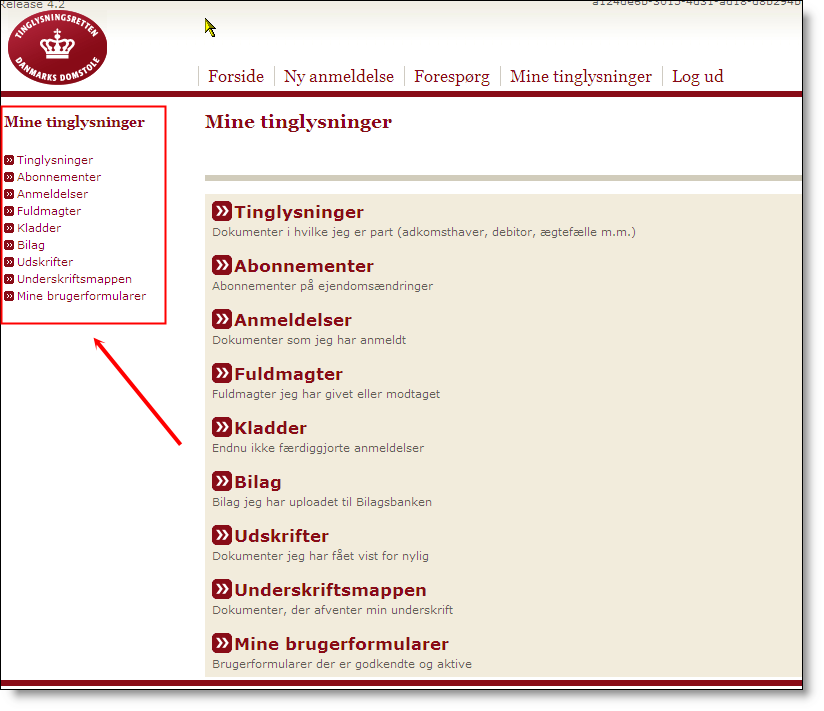 Figur 6. Mine tinglysningerMine tinglysninger indeholder:TinglysningerDokumenter i hvilke jeg er part (debitor, kreditor, ægtefælle)AbonnementerAbonnementer og ændringer af objekterAnmeldelserDokumenter, som jeg har anmeldtFuldmagterFuldmagter jeg har givet eller modtagetKladderEndnu ikke færdiggjorte anmeldelserBilagBilag jeg har uploaded til bilagsbankenUdskrifterDokumenter jeg har fået vist for nyligUnderskriftsmappenDokumenter, der afventer min underskriftMine brugerformularerBrugerformularer der er godkendte og aktiveS2S snitflader for BAP eTL servicekataloget Skemasamlingen for de webservices, der vil blive udstillet for BAP vil blive dokumenteret i eTLs Servicekatalog. Formålet med servicekataloget er at sikre en fælles forståelse for de services eTL løsningen udbyder til omverdenen, det vil sige aktørerne. Servicekataloget i nærværende form er samtidigt tænkt at fungere som input til indholdet i det endelige online servicekatalog, der kan tilgås af alle eTL interessenter. Servicekataloget beskriver snitfladerne i de web services eTL løsningen udbyder, samt de web service snitflader, som aktørerne skal stille til rådighed for eTL.Nye serviceoperationer for BAPSkemasamlinger for bilbogen, andelsbogen og personbogen vil blive integreret således, at de eksisterende skemasamlinger for tingbogen ikke påvirkes. Der vil blive defineret en række nye serviceoperationer for de tre nye bøger, som understøtter anmeldelser af ovennævnte ekspeditionstyper, anmeldelsessvar og forespørgsler.Strukturerne i de nye skemaer vil følge de principper, der er beskrevet i det foregående baseret på nye objekttyper (bil, andel og person) med genbrug af fælles anmeldelses-, hæftelsesdata mv fra tingbogen, hvor dette er muligt.Publicering af eTLs servicekatalog Servicekataloget vil blive udviklet og publiceret i takt med udviklingen af BAP, så eksterne aktører kan udvikle tilsvarende snitflader i egne systemer og indgå i det planlagte testforløb af S2S grænsefladerne. Titel:Bilbog, personbog og andelsbog – kommende faciliteter i den digitale tinglysning Projekt:eTLForfatter:Poul Esmann Knudsen Bidragsydere til dokumentet:DokumentIDUdskrevet:Udkast 12-06-2019 13:11VersionDatoÆndrede sider eller afsnitKommentarer0.101-12-2009Udkast0.204-12-2009Tilrettet efter review1.015-12-2009Godkendt af DSSEkspeditionstyper i bilbogenBeskrivelse af ekspeditionstypen(008) PantebrevBilNy hæftelse. Debitor og kreditor er forskellige.(039) EjendomsforbeholdBil (plus løbetid)Ny hæftelse. Debitor og kreditor er forskellige.(012) EjerpantebrevBilNy hæftelse, hvor debitor og kreditor er den samme. Lægges normalt til sikkerhed (underpantsættes)i et pengeinstitut.(020) UnderpantBilPantsætning af et pantebrev. Kan ikke stå alene.(026) SkadesløsbrevBilEn ny hæftelse, hvor debitor giver kreditor sikkerhed for et fast beløb (minder meget om ejerpantebrevet, blot er debitor og kreditor ikke den samme). Skadesløsbrev forrentes og afdrages ikke.(033) UdlægBilUdlæg. Særlig form for hæftelse, der anmeldes af en offentlig myndighed.(036) ArrestBilArrest. Særlig form for hæftelse, der anmeldes af en offentlig myndighed.(057) RespektpåtegningBilPåtegning på en tidligere tinglyst hæftelse indeholdende oplysning om, at der nu respekteres andre eller flere hæftelser end tidligere. Berører kun det dokument den påtegner.(061) KreditorskifteBilPåtegning på en tidligere tinglyst hæftelse hvorved kreditor udskiftes. Berører kun det dokument den påtegner.(065) DebitorskifteBilPåtegning på en allerede tinglyst hæftelse, hvorved debitor udskiftes.(069) NyMeddelelseshaverBilPåtegning på en tidligere tinglyst hæftelse hvorved meddelelseshaver (en person, der skal have besked, hvis fx objektet sættes på auktion)  udskiftes. Berører kun det dokument den påtegner.(073) NyFuldmagtshaverBil Påtegning på en tidligere tinglyst hæftelse hvorved fuldmagtshaver (en såkaldt implicit fuldmagt)  udskiftes. Berører kun det dokument den påtegner.(077) VilkårsændringBilPåtegning på en allerede tinglyst hæftelse, hvorefter de for afvikling af gælden fastsatte vilkår - f.eks. Rente - ændres. Berører kun det dokument den påtegner.(081) PåtegningHæftelseEjendomsforbeholdBilOpsamlingsekspeditionstype, der bruges, hvor der ikke findes andre ekspeditionstyper, der kan anvendes.(085) ForhøjelseBilPåtegning på en allerede tinglyst hæftelse, hvorved hovedstolen forhøjes. (089) UdvidelseHæftelseEjendomsforbeholdBilPåtegning på hæftelse, hvorved der inddrages yderligere objekter under pantet. Berører kun det dokument det påtegner, men flere objekter.Ekspeditionstyper i bilbogenBeskrivelse af ekspeditionstypen(093) NedlysningBilDelvis aflysning af en allerede tinglyst hæftelse. Berører kun det dokument den påtegner.(097) RelaksationBilPåtegning på en allerede tinglyst hæftelse, hvorved et objekt eller en del af et sådant fjernes. (101) AflysningBilAflyser hæftelse på objektet(123) MeddelelseBil – én af flere meddelelser kan afgives ad gangen ved anvendelse af denne ekspeditionstype. Disse meddelelser knyttes til objektet bil via et meddelelsesdokument. MeddelelseBobestyrerBil. 
Meddelelse fra en offentlig myndighed om, at ejeren er død og der er indsat en bobestyrer, der kan disponere på boets vegne. MeddelelseDødsfaldBil
Meddelelse fra en offentlig myndighed om, at ejeren er død. MeddelelseGældssaneringBil 
Meddelelse fra en offentlig myndighed om, at ejeren er under gældssanering. MeddelelseKonkursBil
Meddelelse fra en offentlig myndighed om, at ejeren er under konkurs. MeddelelseRådighedsfratagelseKonkurslovenBil
Meddelelse fra en offentlig myndighed om, at ejeren er frataget rådigheden over objektet. MeddelelseKonfiskationBil
Meddelelse fra en offentlig myndighed om, at ejeren er frataget rådigheden over objektet. MeddelelseTvangsakkordBil
Meddelelse fra en offentlig myndighed om, at ejeren er under tvangsakkord. MeddelelseBeslagl
Meddelelse fra en offentlig myndighed om, at ejeren er frataget rådigheden over objektet.MeddelelseRådighedsfratagelseSkiftelovenBil
Meddelelse fra en offentlig myndighed om, at ejeren i forbindelse med en bodeling er frataget rådigheden over objektet. (147) KæremålBil Påtegning på et allerede tinglyst eller afvist dokument om, at anmelderen ikke er enig i tinglysningen og har indbragt denne for Vestre Landsret(165) PåtegningMeddelelseBilEn opsamlingsekspeditionstype, der åbner mulighed for påtegning af øvrige meddelelser.Ekspeditionstyper i bilbogenBeskrivelse af ekspeditionstypen(169) AflysningMeddelelseBilAflysning af en tidligere på et dokument tinglyst meddelelse. Berører kun det dokument den påtegner (kan ikke påtegne ekspeditionstype 143)(174) IndkaldelseMortifikationBil Meddelelse fra en byret om, at et pantebrev er blevet borte og derfor indkaldes til mortifikation. Påtegning på en allerede tinglyst hæftelse.(178) MeddelelseMortifikationBilMeddelelse fra en byret om, at et pantebrev er blevet borte og er mortificeret, hvorfor dette - på begæring - kan aflyses.Ekspeditionstyper i andelsbogenBeskrivelse af ekspeditionstypen010. PantebrevAndelNy hæftelse. Debitor og kreditor er forskellige.014. EjerpantebrevAndelNy hæftelse, hvor debitor og kreditor er den samme. Lægges normalt til sikkerhed (underpantsættes)i et pengeinstitut.022. UnderpantEjerpantebrevAndelPantsætning af et pantebrev. Kan ikke stå alene.028. SkadesløsbrevAndelEn ny hæftelse, hvor debitor giver kreditor sikkerhed for et fast beløb (minder meget om ejerpantebrevet, blot er debitor og kreditor ikke den samme). Skadesløsbrev forrentes og afdrages ikke.034. UdlægAndelUdlæg. Særlig form for hæftelse, der anmeldes af en offentlig myndighed.037. ArrestAndelArrest. Særlig form for hæftelse, der anmeldes af en offentlig myndighed.059. RespektpåtegningAndelPåtegning på en tidligere tinglyst hæftelse indeholdende oplysning om, at der nu respekteres andre eller flere hæftelser end tidligere. Berører kun det dokument den påtegner.063. KreditorskifteAndelPåtegning på en tidligere tinglyst hæftelse hvorved kreditor udskiftes. Berører kun det dokument den påtegner.067. DebitorskifteAndelPåtegning på en allerede tinglyst hæftelse, hvorved debitor udskiftes.071. NyMeddelelseshaverAndelPåtegning på en tidligere tinglyst hæftelse hvorved meddelelseshaver (en person, der skal have besked, hvis fx objektet sættes på auktion)  udskiftes. Berører kun det dokument den påtegner.075. NyFuldmagtshaverAndelPåtegning på en tidligere tinglyst hæftelse hvorved fuldmagtshaver (en såkaldt implicit fuldmagt)  udskiftes. Berører kun det dokument den påtegner.079. VilkårsændringAndelPåtegning på en allerede tinglyst hæftelse, hvorefter de for afvikling af gælden fastsatte vilkår - f.eks. Rente - ændres. Berører kun det dokument den påtegner.083. PåtegningHæftelseAndelOpsamlingsekspeditionstype, der bruges, hvor der ikke findes andre ekspeditionstyper, der kan anvendes.087. ForhøjelseAndelPåtegning på en allerede tinglyst hæftelse, hvorved hovedstolen forhøjes. 091. UdvidelseHæftelseAndelPåtegning på hæftelse, hvorved der inddrages yderligere objekter under pantet. Berører kun det dokument det påtegner, men flere objekter.095. NedlysningAndelDelvis aflysning af en allerede tinglyst hæftelse. Berører kun det dokument den påtegner.099. RelaksationAndelPåtegning på en allerede tinglyst hæftelse, hvorved et objekt eller en del af et sådant fjernes. 103. AflysningHæftelseAndelAflyser hæftelse på objektetEkspeditionstyper i andelsbogenBeskrivelse af ekspeditionstypen124. MeddelelseAndel - én af flere meddelelser kan afgives ad gangen ved anvendelse af denne ekspeditionstype. Disse meddelelser knyttes til objektet andel via et meddelelsesdokument.MeddelelseBobestyrerAndel
Meddelelse fra en offentlig myndighed om, at ejeren er død og der er indsat en bobestyrer, der kan disponere på boets vegne. MeddelelseDødsfaldAndel
Meddelelse fra en offentlig myndighed om, at ejeren er død. MeddelelseGældssaneringAndel
Meddelelse fra en offentlig myndighed om, at ejeren er under gældssanering. MeddelelseKonkursAndel
Meddelelse fra en offentlig myndighed om, at ejeren er under konkurs. MeddelelseRådighedsfratagelseKonkurslovenAndel
Meddelelse fra en offentlig myndighed om, at ejeren er frataget rådigheden over objektet. MeddelelseKonfiskationAndel
Meddelelse fra en offentlig myndighed om, at ejeren er frataget rådigheden over objektet. MeddelelseTvangsakkordAndel
Meddelelse fra en offentlig myndighed om, at ejeren er under tvangsakkord. MeddelelseBeslaglæggelseAndel
Meddelelse fra en offentlig myndighed om, at ejeren er frataget rådigheden over objektet. MeddelelseRådighedsfratagelseSkiftelovenAndel
Meddelelse fra en offentlig myndighed om, at ejeren i forbindelse med en bodeling er frataget rådigheden over objektet. 149. KæremålAndelPåtegning på et allerede tinglyst eller afvist dokument om, at anmelderen ikke er enig i tinglysningen og har indbragt denne for Vestre Landsret167. PåtegningMeddelelseAndelEn opsamlingsekspeditionstype, der åbner mulighed for påtegning af øvrige meddelelser.171. AflysningMeddelelseAndelAflysning af en tidligere på et dokument tinglyst meddelelse. Berører kun det dokument den påtegner (kan ikke påtegne ekspeditionstype 143)176. IndkaldelseMortifikationAndel Meddelelse fra en byret om, at et pantebrev er blevet borte og derfor indkaldes til mortifikation. Påtegning på en allerede tinglyst hæftelse.180. MeddelelseMortifikationAndelMeddelelse fra en byret om, at et pantebrev er blevet borte og er mortificeret, hvorfor dette - på begæring - kan aflyses.Ekspeditionstyper i personbogenBeskrivelse af ekspeditionstypen009. PantebrevLøsøreNy hæftelse. Debitor og kreditor er forskellige.013. EjerpantebrevLøsøreNy hæftelse, hvor debitor og kreditor er den samme. Lægges normalt til sikkerhed (underpantsættes) i et pengeinstitut.021. UnderpantEjerpantebrevLøsørePantsætning af et pantebrev. Kan ikke stå alene.027. SkadesløsbrevLøsøreEn ny hæftelse, hvor debitor giver kreditor sikkerhed for et fast beløb (minder meget om ejerpantebrevet, blot er debitor og kreditor ikke den samme). Skadesløsbrev forrentes og afdrages ikke.029. SkadesløsbrevVirksomhedspantEn ny hæftelse, hvor debitor giver kreditor sikkerhed for et fast beløb (minder meget om ejerpantebrevet, blot er debitor og kreditor ikke den samme). Skadesløsbrev forrentes og afdrages ikke.030. SkadesløsbrevFordringspantEn ny hæftelse, hvor debitor giver kreditor sikkerhed for et fast beløb (minder meget om ejerpantebrevet, blot er debitor og kreditor ikke den samme). Skadesløsbrev forrentes og afdrages ikke.045. PantsætningsforbudLøsøre  Rådighedsbegrænsning. Er en del af reglerne om virksomhedspant. Der bruges en fast formular.058. RespektpåtegningLøsørePåtegning på en tidligere tinglyst hæftelse indeholdende oplysning om, at der nu respekteres andre eller flere hæftelser og eller servitutter end tidligere. Berører kun det dokument den påtegner.062. KreditorskifteLøsørePåtegning på en tidligere tinglyst hæftelse hvorved kreditor udskiftes. Berører kun det dokument den påtegner.066. DebitorskifteLøsørePåtegning på en allerede tinglyst hæftelse, hvorved debitor udskiftes.070. NyMeddelelseshaverLøsørePåtegning på en tidligere tinglyst hæftelse hvorved meddelelseshaver (en person, der skal have besked, hvis fx objektet sættes på auktion)  udskiftes. Berører kun det dokument den påtegner.074. NyFuldmagtshaverLøsørePåtegning på en tidligere tinglyst hæftelse hvorved fuldmagtshaver (en såkaldt implicit fuldmagt)  udskiftes. Berører kun det dokument den påtegner.078. VilkårsændringLøsørePåtegning på en allerede tinglyst hæftelse, hvorefter de for afvikling af gælden fastsatte vilkår - f.eks. Rente - ændres. Berører kun det dokument den påtegner.082. PåtegningHæftelseLøsøreOpsamlingsekspeditionstype, der bruges, hvor der ikke findes andre ekspeditionstyper, der kan anvendes.Ekspeditionstyper i personbogenBeskrivelse af ekspeditionstypen086. ForhøjelseLøsørePåtegning på en allerede tinglyst hæftelse, hvorved hovedstolen forhøjes. 090. UdvidelseHæftelseLøsørePåtegning på hæftelse, hvorved der inddrages yderligere objekter under pantet. Berører kun det dokument det påtegner, men flere objekter.094. NedlysningLøsøreDelvis aflysning af en allerede tinglyst hæftelse. Berører kun det dokument den påtegner.098. RelaksationLøsørePåtegning på en allerede tinglyst hæftelse, hvorved et objekt eller en del af et sådant fjernes. 102. AflysningPersonbogDokumentAflyser hæftelse på objektet148. KæremålLøsørePåtegning på et allerede tinglyst eller afvist dokument om, at anmelderen ikke er enig i tinglysningen og har indbragt denne for Vestre Landsret157. MeddelelseBosondringLøsøreMeddelelse fra en offentlig myndighed om, at ejeren i forbindelse med en bodeling er frataget rådigheden over objektet. Knyttes til objektet Person.166. PåtegningMeddelelseLøsøreEn opsamlingsekspeditionstype, der åbner mulighed for påtegning af øvrige meddelelser.175. IndkaldelseMortifikationLøsøreMeddelelse fra en byret om, at et pantebrev er blevet borte og derfor indkaldes til mortifikation. Påtegning på en allerede tinglyst hæftelse.179. MeddelelseMortifikationLøsøreMeddelelse fra en byret om, at et pantebrev er blevet borte og er mortificeret, hvorfor dette - på begæring - kan aflyses.031. HøstpantebrevNy hæftelse. Debitor og kreditor er forskellige.188. IndberetningTestamenteEr en ren registrering uden tinglysningsmæssig prøvelse. Aldrig manuel behandling.189. IndberetningCodicilIndgår under testamente190. IndberetningBørnetestamenteIndgår under testamente191. AnnullationTestamentIndgår under testamente144. TinglysningVærgemålRegistrering af om en person er frataget den retlige handleevne, og om hvem, der er beskikket som værge.145. TinglysningÆgtepagtEn aftale mellem to ægtefæller om deres formueforhold. 192. PåtegningÆgtepagtMeddelelse om ændring af den tekstuelle del af ægtepagten.